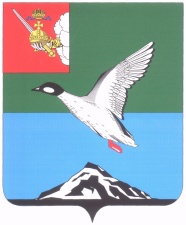 АДМИНИСТРАЦИЯ ЧЕРЕПОВЕЦКОГО МУНИЦИПАЛЬНОГО РАЙОНА П О С Т А Н О В Л Е Н И Еот 07.03.2017 										 № 362г. ЧереповецО внесении изменений в постановление администрации Череповецкого муниципального района от 29.05.2015 № 1176 «Об утверждении административного регламента по предоставлению муниципальной услуги по государственной регистрации заявлений о проведении общественной экологической экспертизы»В соответствии с решением Муниципального Собрания района                       от 14.12.2016 № 319 «О внесении изменений в структуру администрации Череповецкого муниципального района»ПОСТАНОВЛЯЮ:1. Внести в Административный регламент по предоставлению муниципальной услуги по государственной регистрации заявлений                        о проведении общественной экологической экспертизы, утвержденный постановлением администрации Череповецкого муниципального района                             от 29.05.2015 № 1176 «Об утверждении административного регламента по предоставлению муниципальной услуги по государственной регистрации заявлений о проведении общественной экологической экспертизы», следующие изменения:1) абзац первый пункта 2.2 изложить в следующей редакции: «Муниципальная услуга предоставляется администрацией Череповецкого муниципального района (далее - администрация района) в лице отдела земельного и экологического контроля (далее – отдел).».2) абзац пятый пункта 2.6 изложить в следующей редакции: «Положение об отделе земельного и экологического контроля администрации Череповецкого муниципального района, утвержденное постановлением администрации района от 09.02.2017 № 198;».3) в пункте 5.3:в абзаце десятом слово «первому» исключить;в абзаце одиннадцатом слово «первого» исключить.Постановление опубликовать в газете «Сельская новь» и разместить на официальном сайте Череповецкого муниципального района                                 в информационно-телекоммуникационной сети Интернет.По поручению главы районазаместитель главы районапо социальным вопросам                                                              А.В.Прокофьев